Starting Over Animal Rescue Feline Adoption Application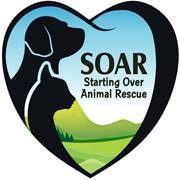 In order to be considered as a guardian, you must:   *Be 18 years of age. 	*Have a valid photo I.D. showing your current address  *Have verifiable consent from your Landlord/HomeownerUnderstand that STARTING OVER ANIMAL RESCUE, has the right to verify all information on this application including a home visit, reference and vet check.Although SOAR  eagerly seeks placement of its animals, experience has shown that some situations are not consistent with the welfare of the animal.  Unsatisfactory placement can result in an unpleasant experience for your family and can traumatize the pet. We reserve the right to refuse any placement we consider unsatisfactory. This is not a reflection on you personally, but simply that a particular pet may not do well in your situation.  We feel our experience in this area must be our guide to a successful adoption.Animals rescued by SOAR  come from a variety of situations.  Upon arrival, all cats are given preliminary medical care and health checks.  All cats are monitored while at the clinic or in foster care but there is always a chance that the cat is harboring an illness without showing any symptoms. Are you prepared to be fully responsible for immediate medical care for this animal if    illness should occur? 	Yes	 	NoYearly vet exams are integral to the health of any pet. Spaying/neutering and vaccinations are required by state law. Annual vet visits for an altered adult cat can cost anywhere between $50-100. Kittens can cost double this amount due to initial monthly vaccinations and wormings. Food, litter, and other supplies can cost $100-300 for each peteach year. Do you have the financial resources to properly care for this animal? 	Yes	 	NoThe average cat has a life expectancy of 12-20 years. Are you prepared to care for this cat for it's entire life? 	Yes	 	NoName of Cat/Kitten you are applying for                                                                                                                                                          How long have you been thinking about adopting a cat/kitten? 	               Have you ever adopted from us before?  If so, when and where is this pet now? 	              Personal Information:Name: 	       Driver's License Number:                                                  	Address: 				             City: 		State:   	Zip Code: 	           Home Phone: 	Cell/Work Phone: 		    	 Reference (please state family, friend, neighbor or other):   -Name: 				Contact Number: 	            Are you a student?  	Yes	 	No  E-MAIL_______________________________________________________________________Household Information:Do you live in a:	 	House	 	Apartment	 	Townhouse	 	Mobile HomeDo you:	 	Own Home	 	Rent	 	Live with parentsLandlord's or Parent's Name:  	Contact Number: 	           Do you have plans to move?  If so, when?  		           Have you ever moved while owning a pet?  What happened to your pet? 	          Describe your household activity:	 	Quiet	 	Average	 	Active	 	NoisyAges of all children living in household:  	,   	,   	,   	,   	,   	Does anyone in your household have allergies to animals?                                                                                    	  What will you do if someone in your household develops allergies to this pet?  	         If you are planning on having a family in the future, will your pets be included as part of the family or do you feel that pets could be harmful to a future baby? 	SOAR DOC 2/3/17	Rev 7/24/20Veterinarian and Pet Care Information:Please list pets that you have now or have had within the past 5 years:My Veterinarian is:  			Contact Number: 		Name that pets are listed under at the Veterinarian office:                                                                                              Are your pets current with their vaccinations and vet care?	 	Yes	 	No	 	Don't KnowWhen was the last time your pet had a vet visit?  	If you have a dog, is your dog friendly around cats?	 	Yes	 	No	 	Don't KnowDo you plan on declawing this cat if it is not already declawed?	 	Yes	 	NoWill your cat be allowed outdoors?	 	Yes	 	No	 	UndecidedIf yes or undecided, under what conditions?  	Have you ever had a pet that:	 	Was hit by a car	 	Ran away	 	Died of natural causesHave you ever given a pet away?	 	Yes	 	NoIf yes, why, to whom and where is the pet now?  	Pet Preferences:What is your past experience with cats? 	First time owner	 	Have had one or two cats	 	Had a cat as a child	 	ExperiencedWhy do you want to adopt a cat?  Please check all that apply. 	Companion for family	 	Companion for current pet(s)	 	Indoor Mouser	 	Breeder 	Barn Cat	 	Gift - For whom?: 	What personality traits are you seeking in a cat?  Please check all that apply. 	Active/High Energy	 	Very Affectionate	 	Lap Cat	 	Quiet	 	Independent 	Easy-going/Gentle	 	Curious	 	Outgoing/Extroverted	 	Shy/IntrovertedDo you prefer:	 	Male	 	Female	 	No preferenceWhere will your cat be when you are not home?  					 How long do you expect your new pet to adjust to your home?  				Would you like information on:	 	Litter training	 	Scratching prevention	 	Feeding 	Vaccinations/Vet care	 	Introducing a new pet	 	Other - explain 	How did you first learn about SOAR ? 	Internet Website	 	Newspaper Ad, 	Recommendation by Friend or Vet	 	Other - Please explain: 	By signing below, I am agreeing that the above information is complete and correct.  I understand that if reference checks do not correspond with the information I've provided, I will be denied for adoption. Signature: 	Date: 	Type (Cat/Dog/Other)   Age     SexNeutered?Kept Where?Pet's Current StatusYes / NoIndoor / outdoorYes / NoIndoor / outdoorYes / NoIndoor / outdoorYes / NoIndoor / outdoorYes / NoIndoor / outdoorYes / NoIndoor / outdoorYes / NoIndoor / outdoor